Пояснительная записка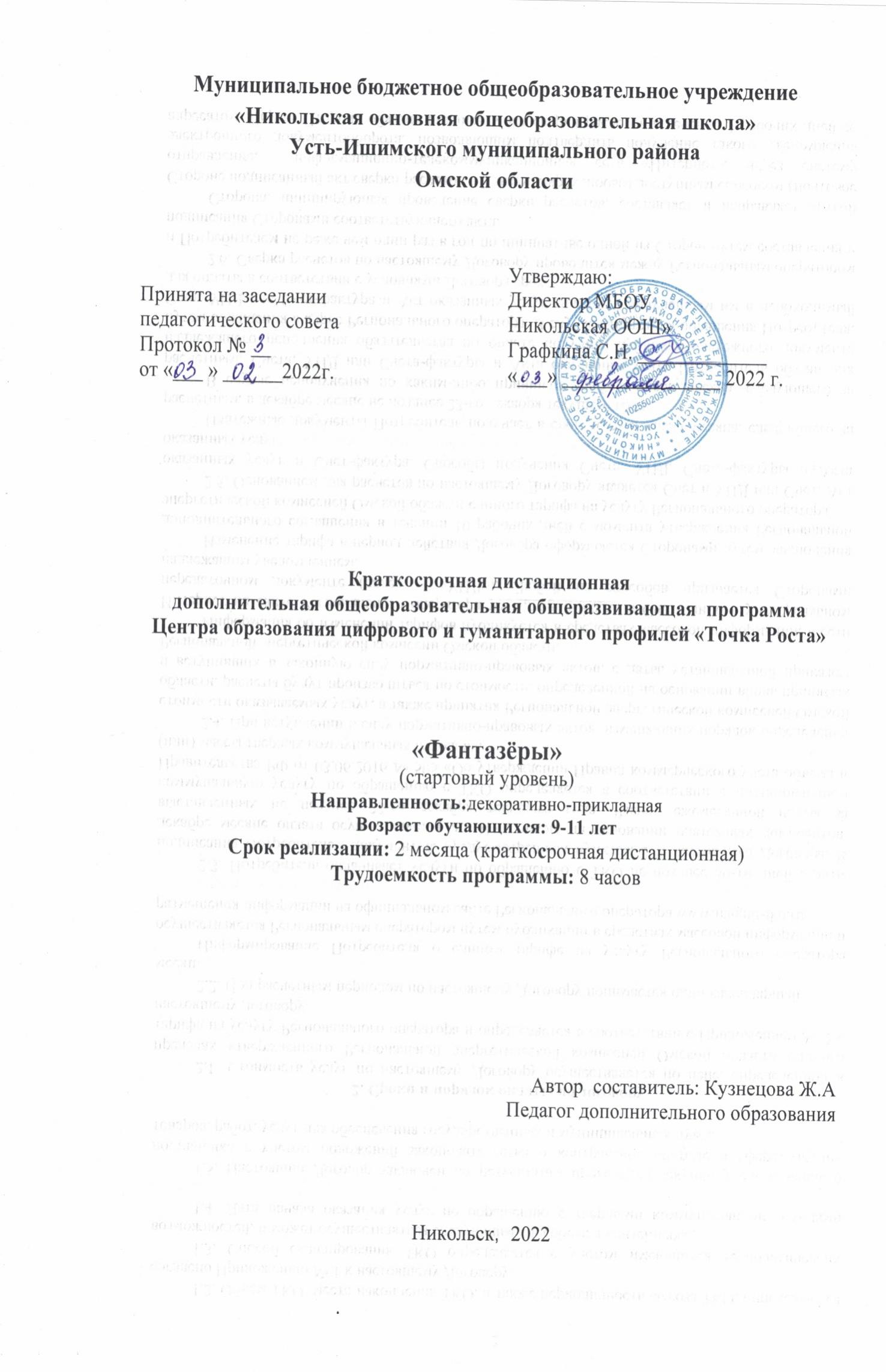 Краткосрочная дистанционная дополнительная общеобразовательная общеразвивающая программа «Фантазёры», разработана для предоставления образовательных услуг обучающимся 9-11 лет в условиях дополнительного образования центра цифрового и гуманитарного профилей «Точка Роста» МБОУ «Никольская ООШ». Программа «Фантазёры» имеет художественную направленность.Основной идеей дистанционной реализации программы является, использование дистанционных образовательных технологий при разработке комплекса методов и приемов, направленных на развитие творческих навыков.Дистанционные образовательные технологии, реализуются в основном с применением информационно-телекоммуникационных сетей при опосредованном (на расстоянии) взаимодействии обучающихся и педагогических работников.Краткосрочная дистанционная дополнительная общеобразовательная общеразвивающая программа «Фантазёры» разработана в соответствии с:- Федеральным законом от 29.12.2012 г. № 273-ФЗ «Об образовании в Российской Федерации»; - Приказ Минобрнауки России от 23.08.2017 № 816 «Об утверждении Порядка применения организациями, осуществляющими образовательную деятельность, электронного обучения, дистанционных образовательных технологий при реализации образовательных программ»;- Концепцией развития дополнительного образования детей (утверждена распоряжением Правительства РФ от 04.09.2014 № 1726-р);- Порядком организации и осуществления образовательной деятельности по дополнительным общеобразовательным программам (утверждён приказом Министерства образования и науки РФ от 29.08. 2013 № 1008), декоративно-прикладной направленности;- Методические рекомендации по реализации образовательных программ с применением электронного обучения и дистанционных образовательных технологий (Письмо Министерства просвещения РФ от 19.03.2020 № ГД-39/04).Начало формыКонец формыАктуальность программыВ современном обществе стремительно возрастает потребность в воспитании творческой, неординарно мыслящей личности.Познавая красоту художественного творчества, обучающийся испытывает положительные эмоции, на основе которых возникают более глубокие чувства (радости, восхищения, восторга). Формируются образные представления, развивается мышление, воображение. Восприятие произведений декоративно-прикладного искусства побуждает стремление обучающегося передать воспринятую красоту, запечатлеть те предметы, которые ему понравились, способствует развитию созидательной активности, эстетических чувств и художественного вкуса, эстетической оценки результатов своего труда, становлению художественных и интеллектуальных способностей.Изготовление поделок способствует развитию обучающегося, позволяет проявить его творческие способности. Структура программы носит универсальный характер и при необходимости  дополнительную общеобразовательную общеразвивающую программу соответствующей направленности, может быть встроен дистанционный курс «Фантазёры».  Данная программа является методическим сопровождением дистанционного курса «Фантазеры». Доступ к материалам дистанционного курса по ссылке будет предоставлен только согласно поступившим заявкам: https://docs.google.com/forms/d/1nviB2fajq4UmdUew5rFNOXOOlXfv7DOLTznKEmpryrQ/edit?usp=sharing Данная программа является методическим сопровождением дистанционного курса «Фантазёры». Доступ к материалам дистанционного курса по ссылке будет предоставлен только согласно поступившим заявкам: https://sites.google.com/view/distance-course/Отличительной особенностью программы является то, что содержание программы спланировано по принципу от простого к сложному, чтобы помочь обучающимся постепенно, шаг за шагом освоить основные принципы изготовления, раскрыть в себе творческие возможности и самореализоваться в современном мире. Самостоятельная работа выполняется обучающимися в форме проектной деятельности. Выполнение проектов требует от обучающихся широкого поиска, структурирования и анализирования дополнительной информации по теме.    Дети 9-11 лет отличаются большой жизнерадостностью, внутренней уравновешенностью, постоянным стремлением к активной практической деятельности. Эмоции занимают важное место в психике этого возраста, им подчинено поведение ребят. Обучающие этого возраста весьма дружелюбны, легко вступают в общение. Для них все большее значение начинают приобретать оценки их поступков не только со стороны старших, но и сверстников. Они легко и охотно выполняют поручения и отнюдь не безразличны к той роли, которая им при этом выпадает. Они хотят ощущать себя в положении людей, облеченных определенными обязанностями, ответственностью и доверием. Неудача вызывает у них резкую потерю интереса к делу, а успех сообщает эмоциональный подъем. Из личных качеств они больше всего ценят физическую силу, ловкость, смелость, находчивость, верность.    В этом возрасте дети очень общительны, они активно ищут контакты, и находят их, любят коллективную деятельность, хотя стремление к самореализации выражено у этих ребят также весьма ярко. Детскую энергию важно направить в нужное русло, ведь именно в 9-11 лет детям свойственно не задумываться о последствиях своих действий.Состав группы - переменный.Возраст обучающихся: 9 – 11 лет.Срок освоения программы: программа является краткосрочной и рассчитана на 8 часов.Форма обучения– дистанционная.Особенности организации образовательного процесса.Набор детей в объединение – свободный. При реализации программы предусмотрена форма организации занятия: фронтальная.  Состав групп 5-10 человек.Режим занятий.Занятия проводятся 1 раз в неделю по 1 часу.Цель и задачи программы:Цель: Формирование творческих способностей обучающихся посредством изготовления поделок из термоклея.Задачи:1.Познакомить обучающихся с технологией изготовления поделок из термоклея;2.Развить творческие способности(воображение, мышление), мелкую моторику;3.Научить выполнять поделки, сувениры, украшения из термоклея.4.Воспитать чувство прекрасного, вызвать интерес к выполнению творческой работы.Планируемые результаты:Предметные:Обучающиеся узнают технологию работы с термоклеем;Научатся создавать поделки по образцу, условиям, замыслу;Метапредметные:Умение самостоятельно выполнять задания и творческие проекты;Умение планировать и выстраивать последовательность своих действий;Умение применять полученные навыки на уроках изобразительного искусства и технологии;Умение анализировать, обобщать, использовать информацию;Личностные:Воспитание самостоятельности, аккуратности, внимательности в работе;Развитие творческих способностей, креативного мышления, воображения и навыков общения;Учебно-тематическое планированиеСодержание программыРаздел I. Работа с термоклеем (7 ч.)Тема 1.Инструктаж по технике безопасности при работе с термоклеем. Приклеивание  мелких деталей на основание.Прохождение предварительного опроса.Просмотр видеоролика «Инструктаж по технике безопасности при работе с термоклеем. Приклеивание  мелких деталей на основание».Форма контроля: опрос.Тема 2.Цветы из лент.Просмотр видеоролика «Цветы из лент».Изготовление цветов. Украшение цветов.Тема 3.Снежинки.Форма проведения учебного занятия практикум.Просмотр видеоролика «Снежинки».Изготовление новогодних снежинок разной формы. Украшение снежинок на свое усмотрение.Тема 4.Новогодние игрушки.Форма проведения учебного занятия практикум.Просмотр видеоролика «Новогодние игрушки».Изготовление новогодних игрушек на свободную тему из горячего клея, с помощью термопистолета.Тема 5.  Водопад.Форма проведения учебного занятия практикум.Просмотр видеоролика «Водопад».Изготовление водопада из термоклея. Украшаем водопад на свое усмотрение.Тема 6.Тапочки.Форма проведения учебного занятия практикум.Просмотр видеоролика «Тапочки».Изготовление тапочек горячим клеем. Оформление выполненной работы.Тема 7. Ваза.Форма проведения учебного занятия практикум.Просмотр видеоролика «Ваза».Изготовление вазы горячим клеем. Оформление вазы. Раздел II. Итоговое занятие (1 ч.)Тема 8.Создание  индивидуального проекта.Форма проведения учебного занятия - итоговое. Знакомство с методическими рекомендациями по защите проекта, с памяткой по созданию творческого проекта.Индивидуальная работа термоклеем на свободную тему.Форма контроля: защита проекта.Раздел III. Контрольно-оценочные средстваДля отслеживания результативности образовательного процесса используются следующие виды контроля:Предварительный контроль (опрос).2. Итоговый контроль (защита проектов). Предварительный контроль осуществляется в форме опроса, чтобы выявить уровень знаний и умений обучающихся (приложение 1).Итоговый контроль проводится в конце учебной нагрузки в виде защиты проекта (приложение 3,4).Критериями результативности  данной программы является:соблюдение правил ТБ, рациональная организация рабочего места;правильность выполнения трудовых приемов;качество выполненных заданий;применение полученных знаний и умений при изготовлении декоративных изделий;соблюдение технологии изготовлении изделий;аккуратность работы;оформление и отделка готовых работ;высокий художественный уровень изделий;самостоятельность выполнения творческой работы от идеи до готового изделия.Условия реализации программыСписок литературыНормативно-правовые документы:1. Гражданский кодекс Российской Федерации (часть первая) от 30.11.1994 № 51-ФЗ (ред. от 03.08.2018) // Собрание законодательства РФ. - 05.12.1994. - № 32. - Ст. 3301.2.  Гражданский кодекс Российской Федерации (часть вторая) от 26.01.1996 № 14-ФЗ (ред. от 29.07.2018) // Собрание законодательства РФ. - 29.01.1996. - № 5. - Ст. 410.3. Трудовой кодекс Российской Федерации от 30.12.2001 № 197-ФЗ (ред. от 01.04.2019) // Собрание законодательства РФ. - 07.01.2002. - № 1 (ч. 1). - Ст. 3.4. Федеральный закон от 29.12.2012 № 273-ФЗ «Об образовании в Российской Федерации».5. Концепция развития дополнительного образования детей (утверждена распоряжением Правительства РФ от 04.09.2014 № 1726-р).6. Приказ Министерства образования и науки РФ от 29.08. 2013 № 1008.7. Приказ Минобрнауки России от 23.08.2017 № 816 «Об утверждении Порядка применения организациями, осуществляющими образовательную деятельность, электронного обучения, дистанционных образовательных технологий при реализации образовательных программ»8.Приказ Министерства образования и науки РФ (Минобрнауки России) от 09.11.2018 № 196 г. Москва «Об утверждении Порядка организации и осуществления образовательной деятельности по дополнительным общеобразовательным программам». 9. Постановление Главного государственного санитарного врача РФ от 04.09.2014 № 41 «Об утверждение СанПиН 2.4.4.3172-14 «Санитарно-эпидемиологические требования к устройству, содержанию и организации режима работы образовательных организаций дополнительного образования детей.10. Письмо Министерства образования и науки Российской Федерации от 28 августа 2015 года N АК-2563/05 "О методических рекомендациях".11.Порядком организации и осуществления образовательной деятельности по дополнительным общеобразовательным программам (утверждён приказом Министерства образования и науки РФ от 29.08. 2013 № 1008), декоративно-прикладной направленности.12.Методические рекомендации по реализации образовательных программ с применением электронного обучения и дистанционных образовательных технологий (Письмо Министерства просвещения РФ от 19.03.2020 № ГД-39/04).Для педагога:1.Белонин, И.В. Организация фронтальной работы при выполнении проектов// Школа и производство.- 2016.- №6. - с.63.2. Диана,  Б.К. «Фантазии из бумажных лент. Миниатюрный квиллинг», - Москва: Контент, 2017. - 48 с.3. Див ан Никерк «Роскошные розы из шелковых лент и органзы», - Москва: Контент, 2017. - 160 с.4.Конышева, Н.М. Проблемы современного урока практического труда// Начальная школа. Москва: -2019.-№4. - с.138.5. Кравец, Т.Н., Телеганова, М.В., Спутай, С. Младшие школьники проводят исследования.// Начальное образование. Москва: - 2017.- №6. - с.76.6.Олейник, О.В., Кабанюк, Л.П. Проектная деятельность: методика обучения. Проекты по русскому языку. 2 – 4 классы. – Москва: ВАКО. 2018. - с.332.7. Павлова, М.Б., Питт, Дж., Гуревич, М. И., Сасова, И.А. «Метод проектов в технологическом образовании школьников: Пособие для учителя / Под ред. А. И. Сасовой. – Москва. Вентана - Граф, 2018. - с.178.8.Пойда, О.В. «Чудесные поделки из всякой всячины своими руками», - Москва: Полиграфиздат. 2018. – с.112.9. Рыжова, Н.А. Экологический проект “Мое дерево”// Начальная школа.- Москва: 2020.-№4. - с.34.10. Савенков, А. И. «Методика исследовательского обучения младших школьников», - Издательство «Учебная литература». Москва: - 2017. - с.89.11.Сергеев, И.С. Как организовать проектную деятельность учащихся: Практическое пособие для работников общеобразовательных учреждений. – 2-е изд., и доп.- Москва:АРКТИ.  - 2019. - с.31.Для обучающихся:1.Ивановская Т.В. «Волшебная изонить», М.: РИПОЛ классик, 2018. -256 с., ил.2.Мелосская Божена «Искусство вырезания из бумаги», Аргумент Принт, 2019.-256 с., ил.3.Пойда О.В. «Чудесные поделки из всякой всячины своими руками», М.: Полиграфиздат, 2018. – 112 с., ил.4.Стрельцова С.В. «Букеты из конфет», М.: ОЛМА медиа групп, 2017. -96 с., ил.Интернет ресурсы:https://kpfu.ru/portal/docs/F_727586882/Rekomendacii.po.razrabotke.onlajn_kursa.pdf - рекомендации по разработке онлайн курса.http://obr55.ru/ - нормативные документы по разработке дистанционного курса.Приложение 1Предварительный контрольС какими предметами и материалами ты любишь работать?Любишь ли ты заниматься изготовлением поделок?Знаешь ли ты, что такое термоклей? Термопистолет?Работал(а) ли когда-нибудь с термопистолетом?Хотел(а) бы научиться делать полезные и красивые вещи из термоклея?Как часто в свободное время делаешь поделки?Приложение 2Памятка для обучающегося дистанционного курсадополнительного образованияпо созданию творческого проектаДорогой друг!   Тебя окружает удивительный мир. Знания о нём можно получать в готовом виде, но гораздо интереснее их добывать самому! Ты можешь сам стать исследователем того, что тебя интересует, создавать проекты  и делиться своими открытиями с друзьями.     Предлагаю памятку, которая поможет в работе над  проектом.Разберёмся  в значении некоторых слов:   Проект -  это «продукт», созданный как результат проектной деятельности; Этапы работы над проектом1. Выбор темы.    Тема – предмет рассмотрения; это то главное, о чём сообщается, что обсуждается, исследуется, изображается. Возможно, на помощь придут следующие вопросы:*Что мне интересно больше всего?*Что из изученного в школе хотелось бы узнать более глубоко?2. Формулировка темы проекта.    Примеры тем: «Любимый портфель», «Язык и речь – это одно и то же?», «Какими были школы в древности?», «Что может компьютер?» и др.3. Определение цели проекта.   Цель – это то, к чему стремятся, чего хотят достичь, что нужно осуществить, решить; это главная задача. Но для того, чтобы была решена эта главная задача (то есть была достигнута цель), нужно много всего выполнить, нужно решить много разных задач.Формулировка цели  - это одно предложение, являющееся ответом на вопрос: зачем нам нужен этот проект?   Обычно формулировка цели начинаться с таких слов: «узнать», «выяснить», «обобщить», «разработать» (например, разработать алгоритм …), «расследовать», «создать», «сравнить», «нарисовать», «сочинить».4. Работа с информацией.   Информация – это сведения об окружающем мире, сообщения о чём - либо.1) Сбор информации.      Постараться узнать как можно больше о предмете исследования.     Может быть устная информация. Например, вам кто – то о чём – то рассказал, сообщил (родители, одноклассники, учителя, соседи, продавец в магазине и т.д.).     Но может быть и письменная информация, или текстовая информация (статья в журнале или газете, рекламные листы, книги и др.)  К информации относятся не только устные сообщения и тексты, но и изображения – фотографии, картинки, графика. Это визуальная информация.2) Результаты исследования. Все проекты предполагают создание информационного или творческого продукта.Творческий продукт – это всё, что придумано и сделано, создано, изготовлено.Виды творческого продукта:  поделка, украшение, сувениры.3) Вывод.     Вывод -  это логический итог рассуждений, умозаключение.5.Защита проекта.     Теперь проект нужно оформить и представить публично, то есть показать, ознакомить с ним других. Но ведь вы не только продемонстрируете, покажете, представите собравшимся свою работу. Вы будете рассказывать, чтобы всех убедить: ваши исследования верные, ваши выводы правильные. Вы будете защищать то, что сделали.План защиты проектаТема проекта.Цель проекта.Этапы работы.Полученные результаты.Выводы.Текст выступления    Даю вам начало каждой фразы, а вы, дополнив предложения, получите текст своего выступления. Если проект групповой, для своей группы вам необходимо составить речь и затем распределить, кто какую часть будет произносить.Презентация творческого продукта6. Самоанализ выступления.Самоанализ – анализ, оценка своих собственных поступков и переживаний.   Сделайте анализ своего выступления после  защиты проекта. Ответьте кратко на вопросы мини - анкеты.Довольны ли вы своим выступлением?Что вам особенно понравилось и запомнилось?Что вам не понравилось?Воспользовались ли вы советами, полученными на занятиях?Что вы посоветовали бы друзьям и одноклассникам?Приложение 3Методические рекомендации при защите проектаВведениеТема  нашего проекта …Цель нашей работы …Творческим продуктом будет …Наша работа актуальна, потому что …Основная частьМы начали  свою работу с того, что …Потом мы приступили  к …Мы завершили  работу тем, что …Заключение   Закончив проект,  мы можем сказать: не всё из того, что было задумано, получилось, например, …   Это произошло потому, что …   Работа над проектом показала, что …Приложение 4Итоговый контроль результативности программы3 балла – Усвоил        2 балла - Частично усвоил       1 балл - Не усвоил№ п/пТемаКоличество часовРаздел I. Работа с термоклеем (7 ч.)Раздел I. Работа с термоклеем (7 ч.)Раздел I. Работа с термоклеем (7 ч.)1Инструктаж по технике безопасности при  работе с термоклеем. Приклеивание мелких деталей на основание.12Цветы из лент.13Снежинки.14Новогодние игрушки.15Водопад.16Тапочки.17Ваза.1Раздел II. Итоговое занятие (1 ч.)Раздел II. Итоговое занятие (1 ч.)Раздел II. Итоговое занятие (1 ч.)8Создание  индивидуального проекта.1Итого:Итого:8ТемаМатериально-техническое обеспечениеИнформационно-образовательные ресурсыУчебно-методическое обеспечениеКадровое обеспечениеИнструктаж по технике безопасности при  работе с термоклеем. Приклеивание  мелких деталей на основание.Ноутбук с возможностью выхода  в Интернет, термопистолет, бусинки, картон. Видеоролик «Инструктаж по технике безопасности при  работе с термоклеем. Приклеивание  мелких деталей на основание».youtu.be/zGEB8WuPP3Q «Техника  безопасности при работе с термоклеем: 8 простых правил» korden.org/publications/20375Педагог дополнительного образованияЦветы из лентНоутбук с возможностью выхода  в Интернет, термопистолет, ленты.Видеоролик «Цветы из лент».youtu.be/jfe8t04nztw Презентация «Цветы из лент»docs.google.com/presentation/d/1a1VcA44Nqc3PmnJAxRsA0VdOclJAZhpX/edit#slide=id.p1Педагог дополнительного образованияСнежинкиНоутбук с возможностью выхода  в Интернет, термопистолет, пергаментная бумага, растительное масло (жирный крем).Видеоролик «Снежинки».youtu.be/xQc0hli-_14 smekalo4ka.ru/2018/12/14/snezhinki-iz-termokleyasadik137.ru/prazdniki/snezhinki-iz-goryachego-kleya-svoimi-rukami.htmlПедагог дополнительного образованияНовогодние игрушкиНоутбук с возможностью выхода  в Интернет, термопистолет, надувной шарик, растительное масло.Видеоролик «Новогодние игрушки».youtu.be/IDyRdWn0V9w Презентация «Новогодние игрушки»docs.google.com/presentation/d/1-D3QsTKqNfdmKqqc9P98VGjDS03ctLZT/edit#slide=id.p1Педагог дополнительного образованияВодопадНоутбук с возможностью выхода  в Интернет, термопистолет, небольшие камни, украшения, картон.Видеоролик «Водопад».youtu.be/5y90p_5z-ZU -Педагог дополнительного образованияТапочкиНоутбук с возможностью выхода  в Интернет, термопистолет, пергаментная бумага.Видеоролик «Тапочки».youtu.be/RDR4GSzIGXQ -Педагог дополнительного образованияВазаНоутбук с возможностью выхода  в Интернет, термопистолет, форма для вазы.Видеоролик «Ваза».youtu.be/ZmTcKSvTryw -Педагог дополнительного образованияСоздание творческого проекта.Ноутбук с возможностью выхода  в Интернет, термопистолет. 1.docs.google.com/document/d/1wnkEyiUUPZJd3FbORcDXFActZoVWN8cu/edit?usp=sharing&ouid=103704639944425626460&rtpof=true&sd=true 2.docs.google.com/document/d/1M0_wl5uXP89WzOrQsK6qUrakUkHN9MZM/edit?usp=sharing&ouid=103704639944425626460&rtpof=true&sd=true 1.Памяткадля обучающегося дистанционного курсадополнительного образованияпо созданию творческого проекта.2.Методические рекомендации при защите проекта.Педагог дополнительного образованияФамилия, имя ребёнкасоблюдение правил ТБ, рациональная организация рабочего местаправильность выполнения трудовых приемовкачество выполненных заданийприменение полученных знаний и умений при изготовлении декоративных изделийсоблюдение технологии изготовлении изделийаккуратность работыоформление и отделка готовых работвысокий художественный уровень изделийсамостоятельность выполнения творческой работы от идеи до готового изделия